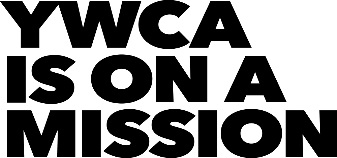 Make check payable to:Make check payable to:Make check payable to:Make check payable to:Address:Address:Please return check to:Please return check to:Please return check to:Please return check to:Please return check to:Please return check to:Please return check to:Please process and mail check before:Please process and mail check before:Please process and mail check before:Please process and mail check before:Please process and mail check before:Please process and mail check before:Please process and mail check before:Please process and mail check before:Please process and mail check before:Please process and mail check before:Please process and mail check before:Please process and mail check before:Please process and mail check before:Please process and mail check before:Please process and mail check before:Please process and mail check before:VendorVendorVendorAccount #Account #Account #Account #Account #Account #Account #Account #Account #Account #Account #Account #Account #Account #DescriptionDescriptionDescriptionAmountTotalTotalTotalDate:Requested by:Requested by:Requested by:Requested by:Requested by:Requested by:Requested by:Requested by:Requested by:Program Directors Approval:Program Directors Approval:Program Directors Approval:Program Directors Approval:Program Directors Approval:Program Directors Approval:Program Directors Approval:Program Directors Approval:Program Directors Approval:Executive Directors Approval:Executive Directors Approval:Executive Directors Approval:Executive Directors Approval:Executive Directors Approval:Executive Directors Approval:Executive Directors Approval:Executive Directors Approval:Executive Directors Approval:Office use onlyOffice use onlyOffice use onlyOffice use onlyOffice use onlyOffice use onlyOffice use onlyOffice use onlyOffice use onlyDate PaidDate PaidDate PaidDate PaidDate PaidDate PaidDate PaidCheck#Check#Check#Check#Check#Check#Check#AmountAmountAmountAmountAmountAmountAmountAccount CodeAccount CodeAccount CodeAccount CodeAccount CodeAccount CodeAccount CodeInitialInitialInitialInitialInitialInitialInitial